ЧЕРКАСЬКА ОБЛАСНА РАДАГОЛОВАР О З П О Р Я Д Ж Е Н Н Я28.01.2020                                                                                       № 27-рПро внесення змін до розпорядженняобласної ради від 19.02.2019 № 70-р«Про експертну комісіюЧеркаської обласної ради»Відповідно до статті 55 Закону України «Про місцеве самоврядування
в Україні»:внести до розпорядження обласної ради від 19.02.2019 № 70-р
«Про експертну комісію Черкаської обласної ради» такі зміни:1) у пункті 1 додатку 2 слово «він» замінити словом «вона»;2) пункт 6 додатку 2 викласти в такій редакції:«6. ЕК працює відповідно до річного плану, який затверджує голова Черкаської обласної ради, і звітує перед ним про проведену роботу.»;3) пункт 11 додатку 2 викласти в такій редакції:«11. Рішення ЕК приймається більшістю голосів членів комісії, присутніх на засіданні, оформляється протоколом, який підписують голова (у разі його відсутності – заступник) і секретар комісії, та набирає чинності з моменту затвердження протоколу засідання ЕК головою Черкаської обласної ради.»;4) пункт 12 додатку 2 викласти в такій редакції:«12. У разі відмови голови Черкаської обласної ради затвердити протокол засідання ЕК, голова комісії може звернутися зі скаргою до Центральної експертно-перевірної комісії Державної архівної служби.».Голова									А. ПІДГОРНИЙ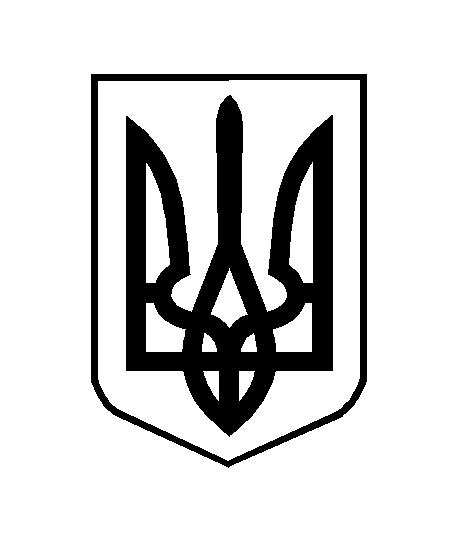 